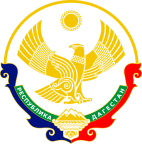       МИНИСТЕРСТВО ОБРАЗОВАНИЯ И НАУКИ РЕСПУБЛИКИ ДАГЕСТАН                           МБОУ «Бугленская СОШ имени Ш.И.Шихсаидова»Россия, республика  Дагестан, 368210, Буйнакский район село Буглен  ул Спортивная 6.              e-mail: shkola.buglen@mail.ru    ОГРН: 1030500714793   ИНН: 0507009667                                 Анализ работыза 2018 – 2019 учебный годпедагога-психологаПсихологическое сопровождение - это система профессиональной деятельности психолога, направленной на создание социально - психологических условий для успешного обучения и психологического развития ребенка в ситуациях школьного взаимодействия.На 2018-2019 учебный год была поставлена цель - сохранение и сбережение психического здоровья школьников, сопровождение всех участников образовательного процесса на различных этапах развития:- Способствование созданию оптимальных условий для сохранения психологического здоровья  образовательного процесса, способствовать формированию навыков жизнестойкости;Для решения цели поставлены задачи:- выявление детей с проблемами поведения и познавательной деятельности и определение наиболее адекватных путей и средств коррекционно-развивающей работы с ними-укрепление психологического здоровья детей, учитывая возрастные и индивидуальные особенности каждого ребенка и создавая оптимальные условия для развития личности школьников.-исследование динамики интеллектуального и личностного развития школьников, используя современные психологические диагностики.- оказание психологической помощи учащимся, родителям, педагогам, работникам школ.Деятельность педагога –психолога в рамках сопровождения осуществлялась по следующим направлениям:Психологическое обследование (психодиагностика) психологопедагогическое изучение личности ребенка с целью определения хода его психического развития, соответствия возрастным нормам;Коррекционно-развивающая работа с учащимися, у которых выявлены психологические проблемы в личностном развитии, обучении и поведении;Психологическое просвещение и консультирование всех субъектов образовательного процесса: учителей предметников, классных руководителей, учащихся, администрации и родителей;Организационно-методическая работа.Психодиагностическая работа проводилась с целью составления социально-психологического портрета обучающихся, определения путей и форм оказания помощи, испытывающим трудности в обучении, общении, психическом самочувствии, выбор средств и форм психологического сопровождения обучающихся в соответствии с присущими им особенностями обучения и общения.Диагностическая работа состояла из первичной диагностики и вторичной диагностики.Психологическая диагностика.В 2018-2019 учебном году по диагностическому направлению большое внимание уделялось обучающимся воспитанникам 1,5,10  классам.Диагностическая работа велась с целью анализа проблем в адаптационный период.В рамках групповой диагностики было проведено следующее обследование обучающихся воспитанников:- исследование уровня адаптации обучающихся воспитанников 1-х, 5-х, 10-х классов;- психологический климат в классе;- межличностные отношения в классе;- диагностика учебной мотивации;- диагностика уровня тревожности;С обучающимися воспитанниками 10-х классов проводился ряд методик на изучение адаптационного периода: Переход  в 10-ый класс сопровождается формирование нового школьного коллектива, адаптацией к новым учителям, предметам, к увеличению учебной нагрузки. В юности особенно возрастает необходимость в признании и защищенности,  потребность в общении и, одновременно, в обособлении, самоопределении, построении жизненных перспектив. В связи с вышеописанным в работе психолога с десятиклассниками важными становятся следующие  задачи:  принятие позиции ученик-старшеклассник;  принятие новичков в коллектив;  поиск личностного смысла и мотивации учения;  узнавание специфики мира юноши и мира девушки;  организация самопознания и доброжелательной, конструктивной обратной связи.             Психологический инструментарий представлен следующими методиками:Изучение общей самооценки (Г.Н. Казанцева),Диагностика социально-психологической адаптации (К.Роджерс, Р.Даймонд),Диагностика структуры учебной мотивации школьника,Индекса групповой сплоченности Сишора,АнкетированиеС целью изучения степени и особенностей приспособления учащихся к третьей ступени обучения проводилась психологическая диагностика десятиклассников. На этом этапе обследовались сплоченность коллектива (в октябре и январе), уровень адаптированности учащихся, самооценки, самопринятия, принятия других, эмоционального комфорта, интернальности,  структура мотивации.С обучающимися воспитанниками 5-х классов проводился ряд методик на изучение адаптационного периода: Цель:  изучить уровень адаптации учащихся 5-го класса.Задачи:Выявить уровень и характер тревожности, связанного с обучением у детей среднего школьного возраста;Выявить уровень мотивации;Выявить уровень психологического комфорта в классе;Выявить особенности мотивации учения и эмоционального отношения к учению у школьников.В исследование приняли участие 14- пятиклассниковПереход из начального в среднее звено традиционно считается одной из наиболее педагогически сложных школьных проблем, а период адаптации в 5 м классе – одним из труднейших периодов школьного обучения. Он связан с возрастанием нагрузки на психику ученика, поскольку в 5-м классе происходит резкое изменение условий обучения. Дети переходят от одного основного учителя к системе "классный руководитель – учителя-предметники", появляется кабинетная система. Разнообразие требований, предъявляемых к школьнику учителями (нередко фактором, осложняющим процесс адаптации у пятиклассников, служит именно рассогласованность, и даже противоречивость требований разных педагогов), необходимость на каждом уроке приспосабливаться к индивидуальному стилю преподавания педагога – все это является серьезным испытанием для психики школьника.3. С обучающимися воспитанниками 1-го  класса проводился ряд методик на изучение адаптационного периода: Цель:  изучить уровень адаптации учащихся 1-го класса.Задачи:Выявить уровень мотивации;Выявить уровень психологического комфорта в классе;Выявить особенности мотивации учения и эмоционального отношения к учению у школьников.В исследование приняли участие -35  первоклассниковНачало обучения в школе – один из наиболее сложных и ответственных моментов в жизни детей, как в социальном плане, так и в физиологическом. Это не только новые условия жизни и деятельности маленького человека – это новые контакты, новые отношения, новые обязанности. В данный период ребёнок вступает в новые социальные контакты, связанные со школьной деятельностью. Изменяется вся жизнь ребёнка: всё подчиняется учёбе, школе, школьным делам и заботам. Это очень напряжённый период, прежде всего потому, что школа с первых дней ставит перед учениками целый ряд задач, не связанных непосредственно с их опытом, требует максимальной мобилизации интеллектуальных и физических сил.Учащиеся I  класса в начале учебного года еще не освоили нормы поведения, просидеть 35 минут, не отвлекаясь, в этом возрасте достаточно сложно. Поэтому на уроках старались соблюдать двигательный режим, больше давать таких заданий, для выполнения которых нужно выходить к доске или подходить к столу учителя. Проводятся специальные физкультминутки, направленные на снятие напряжения с мышц спины, конечностей, глазных мышц, на укрепление мелкой моторики. Чтобы детям нравилось в школе и они не испытывали неуверенность и страх, большинство уроков проводились  в игровой форме, использовались  наглядности. На уроке  проводиться  минутки отдыха. Для этого введется беседа  с учениками о том, зачем нужно учиться, что такое школа, какие в школе существуют правила. Положительное представление о себе как о школьнике, даст ребёнку возможность лучше адаптироваться к изменившимся условиям жизни, а также сформирует эмоционально-положительное отношение к школе, учению. Немаловажным фактором успешной адаптации первоклассников является поддержка родителей. Поэтому постоянно поддерживается  связь с родителями.Коррекционно-развивающая работа ориентированна на познавательную, эмоционально-волевую, личностную, социальную сферу жизни и самосознание детей.Основная цель коррекционной- развивающей работы создание оптимальных условий познания ребенком каждого объекта в совокупности сенсорных свойств, качеств, признаков дать правильное многогранное полифункциональное представление об окружающей действительности, способствующее оптимизации психического развития ребенка и более эффективной социализации его в обществе. Коррекционно-развивающее направление в двух формах -индивидуальная и групповая. Групповая: коррекционно –развивающие занятия проводились со всеми учащимися во второй половине дня, решая следующие задачи обеспечение успешности адаптации учащихся, формирование психологического здоровья, снижение уровня тревожности, формирование коммуникативной культуры, развития коммуникативных, социальных навыков, развитие учебной мотивации, профилактика аддитивного, девиантного, суицидального поведения, профориентация (профессиональное самоопределение). Для реализации целей и задач коррекционно-развивающей работы применялись программы направленные на формирование личности с учетом задач развития ребенка на каждом возрастном этапе: «Я учусь владеть собой»(5)«Готовимся к экзаменам»(11) «Психологическая подготовка к экзаменам (10-11) «Учимся расслабляться»(9кл). В течении всего года было проведено коррекционно-развивающих занятия .Индивидуальные коррекционно-развивающие занятия проводились с учащимися, которые испытывающими трудности в обучении, сучащимися испытывающие трудности в адаптации. Занятия направлены на развитие познавательной сферы, коррекция эмоционального состояния, работа со стрессовыми состояниями, работа с агрессией, развитие коммуникативных навыков.По начальной школе. Основное содержание индивидуальных занятий составляли игры и психотехнические упражнения, направленные на развитие познавательной и психоэмоциональной сферы, навыков адекватного социального поведения. Необходимо отметить, что на занятиях учитывая личностные способности создавалась ситуация успешности каждого ребенка, что позволяло детям находить в лице взрослого не только того, кто его оценивает, но и с кем он может свободно выражать свои мысли и чувства.В старших классах: основное содержание индивидуальных занятий составляли психотехнические упражнения, направленные на развитие самооценки, субъектной позиции в учебной деятельности, а так же на развитие познавательной и психоэмоциональной сферы, навыков адекватного социального поведения.В 5-ом классе игровые коррекционно –развивающие занятия по программе «Я и мой класс», с целью благоприятной адаптации к новым условии в школе.Корекционно –развивающая работа включала в себя курс занятий по формированию навыков жизнестойкости «Учимся успешно преодолевать трудности». Занятия проводились и совместно с классными руководителями, и педагогами, и специалистами по общешкольному плану.Так же проводились индивидуальные и групповые коррекционные занятия в случаи необходимости по запросам педагогов, родителей, администрации.Профориентационная работа проводится педагогом-психологом с целью формирования у детей с отклонениями в интеллектуальном и психофизическом развитии способности выбора сферы профессиональной деятельности ,оптимально соответствующей личностным особенностям. Работа включает в себя четыре направления: информационное диагностическое, консультационное, развивающие занятия с элементами тренинга.В процессе анализа работы педагога-психолога за 2018-2019 год выявлены ряд проблем, которые требуют решения в 2018-2019 г.Проблемы, выявленные в процессе реализации деятельности по коррекционно-развивающему направлениюПроблема.По результатам наблюдений, индивидуальной коррекционной работы, анализа успешности эмоционально –волевой деятельности выявлены учащиеся с незначительной положительной динамикой в развитии за учебный год: Задачи :на 2018-2019 учебный год: Продолжать работу по основным направлениям деятельности. Вести целенаправленную работу по формированию навыков жизнестойкости учащихся. Организовать активное взаимодействие с педагогами, классными руководителями по работе с учащимися «группы риска», и их родителями; Активизировать профориентационную работу среднего звена.(проведение консультаций с привлечением специалистов) Пополнять методическую копилку                       Педагог – психолог : /Залимханова Д.Р./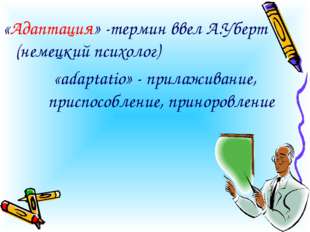 №Класс Учитель Кол-во обучВысокий Средний Низкий 110АбдуллатиповаР.К.5375%225%-№Класс Учитель Кол-во обучВысокий Средний Низкий 15Сулейманова У.Г.14-7уч 50%6уч43%№Класс Учитель Кол-во обучВысокий Средний Низкий 1.1 «а»Хочаева Сапият Далгатбековна17-1594%16%2.1 «б»Джаватова Айгуль Иманхаджиевна18212%1270,5%317,5%